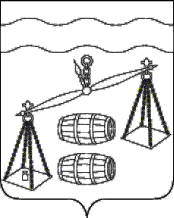 Администрация  сельского поселения"Село Богдановы Колодези"Калужская областьПОСТАНОВЛЕНИЕ   От 29.12.2023года			                               	                      	№ 49         	В соответствии с постановлением администрации сельского поселения «Село Богдановы Колодези» от 03.08.2020 № 26 «Об утверждении Порядка принятия решения о разработке муниципальных программ сельского поселения «Село Богдановы Колодези», их формирования, реализации и проведения оценки эффективности реализации», руководствуясь Уставом сельского поселения «Село Богдановы Колодези», администрация СП «Село Богдановы Колодези»ПОСТАНОВЛЯЕТ:Внести в постановление администрации сельского поселения «Село Богдановы Колодези» от 26.08.2019 №31 "Об утверждении муниципальной программы  сельского поселения «Село Богдановы Колодези» «Энергосбережение и повышение энергетической эффективности в сельском поселении «Село Богдановы Колодези» на 2020-2026 годы" (далее - постановление) следующие изменения: 	1.1. В паспорте программы Объемы и источники финансирования Программы строку " в 2023 году - 50 тыс.рублей" заменить на "в 2023 году - 0 тыс.руб.";	1.2. Таблицу раздела 6 Программы изложить в новой редакции согласно приложению №1 к настоящему постановлению.2. Настоящее постановление распространяется на правоотношения, возникшие с 01.01.2023 года.3. Контроль за исполнением настоящего постановления оставляю за собой.    Глава  администрации сельского    поселения «Село Богдановы Колодези»                                 Т. В. КузнецоваПриложение №1к постановлению № 49от 29.12.2023гО внесении изменений в постановление администрации СП «Село Богдановы Колодези» от 26.08.2019 №31 "Об утверждении муниципальной программы сельского поселения «Село Богдановы Колодези» «Энергосбережение и повышение энергетической эффективности в сельском поселении «Село Богдановы Колодези» на 2020-2026 годы» №п/пНаименование мероприятий муниципальной программыНаименование главного распорядителя средств бюджета Объемы финансирования (тыс. руб.)Объемы финансирования (тыс. руб.)Объемы финансирования (тыс. руб.)Объемы финансирования (тыс. руб.)Объемы финансирования (тыс. руб.)Объемы финансирования (тыс. руб.)Объемы финансирования (тыс. руб.)Объемы финансирования (тыс. руб.)Объемы финансирования (тыс. руб.)№п/пНаименование мероприятий муниципальной программыНаименование главного распорядителя средств бюджета Источники финансированияВсего2020202120222023202420252026  1         2        3     4    5  6   7   8   9  10  11121.Мероприятия по энергосбережению (в т.ч. замена лампочек, окон, приборов учета)Администрация СП «Село Богдановы Колодези»Бюджет СП «Село Богдановы Колодези»1034615110111010 2.Замена входной двериАдминистрация СП «Село Богдановы Колодези»Бюджет СП «Село Богдановы Колодези»15153.Обучение в области энергосбереженияАдминистрация СП «Село Богдановы Колодези»Бюджет СП «Село Богдановы Колодези»554.Проведение энергоаудитаАдминистрация СП «Село Богдановы Колодези»Бюджет СП «Село Богдановы Колодези»00ИТОГОАдминистрация СП «Село Богдановы Колодези»Бюджет СП «Село Богдановы Колодези»1236615110111010